附件32021年度医师资格考试考生交流群1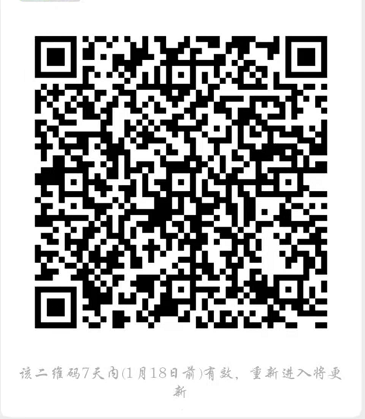 2021年度医师资格考试考生交流群2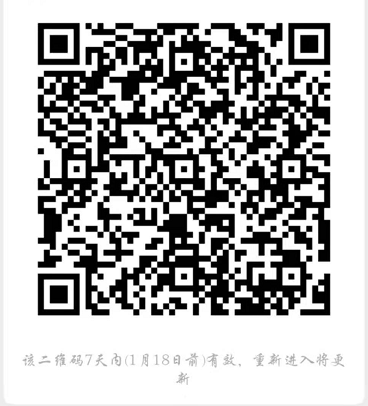 